Gluten Free GINGER COOKIES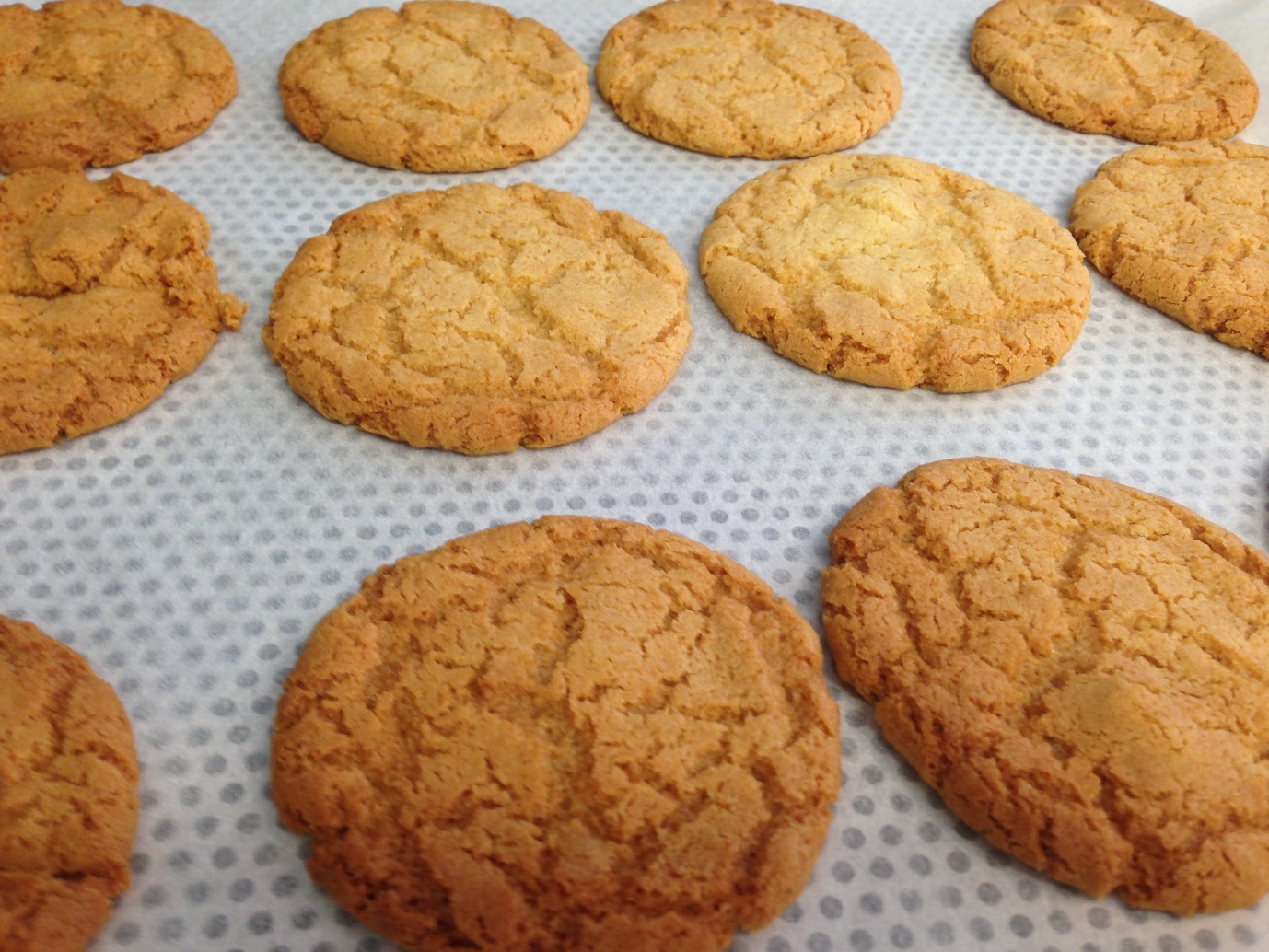 350grs 	Self-raising flour [gluten free]Pinch		Salt200grs 	Caster Sugar1tsp		Ground Ginger1tsp 		Bicarb of Soda.115grs	Margarine90grs 		Golden Syrup1large 	Egg beaten and warm150grs 	Crystallised ginger coarsely choppedPreheat oven to 160C.Line a baking sheet with silicon paper or bakers parchment.Sift flour with salt, sugar, ground ginger and Bicarb of Soda.Melt margarine gently with syrup. Cool gently.Pour butter and syrup over the dry ingredients. Add the egg and 2/3 of crystallised ginger. Mix thoroughly.Divide into 30 small balls, place well apart on trays and gently flatten.Press remaining crystallised ginger into flattened balls.Bake 12-15 minutes until light golden in colour.Cool for one minute to allow cookies to firm up. Remove to cooling wire and leave to chill completely.